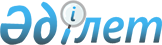 О районном бюджете на 2021-2023 годы
					
			С истёкшим сроком
			
			
		
					Решение Жанакорганского районного маслихата Кызылординской области от 24 декабря 2020 года № 576. Зарегистрировано Департаментом юстиции Кызылординской области 31 декабря 2020 года № 8024. Прекращено действие в связи с истечением срока
      В соответствии с пунктом 2 статьи 9 кодекса Республики Казахстан от 4 декабря 2008 года "Бюджетный кодекс Республики Казахстан", подпунктом 1) пункта 1 статьи 6 Закона Республики Казахстан от 23 января 2001 года "О местном государственном управлении и самоуправлении в Республике Казахстан", Жанакорганский районный маслихат РЕШИЛ:
      1. Утвердить районный бюджет на 2021-2023 годы согласно приложениям 1, 2 и 3 соответственно, в том числе на 2021 год в следующем объеме:
      1) доходы – 20 612 978,7 тысяч тенге, в том числе:
      налоговые поступления – 2 437 901,5 тысяч тенге;
      неналоговые поступления – 10 939,4 тысяч тенге;
      поступления от продажи основного капитала – 68 355,0 тысяч тенге;
      поступления трансфертов – 18 095 782,8 тысяч тенге;
      2) затраты – 21 227 281,5 тысяч тенге;
      3) чистое бюджетное кредитование –216 415,0 тысяч тенге:
      бюджетные кредиты – 358 791,0 тысяч тенге;
      погашение бюджетных кредитов – 142 376,0 тысяч тенге;
      4) сальдо по операциям с финансовыми активами – 0;
      приобретение финансовых активов – 0;
      поступления от продажи финансовых активов государства – 0;
      5) дефицит (профицит) бюджета – - 830 717,8 тысяч тенге;
      6) финансирование дефицита (использование профицита) бюджета – 830 717,8 тысяч тенге;
      поступление займов – 358 791,0 тысяч тенге;
      погашение займов – 146 361,5 тысяч тенге;
      используемые остатки бюджетных средств – 618 288,3 тысяч тенге.
      Сноска. Пункт 1 - в редакции решения Жанакорганского районного маслихата Кызылординской области от 29.11.2021 № 114 (вводится в действие с 01.01.2021).


      2. Установить норматив распределения доходов в районный и областной бюджет на 2021 год в следующих размерах:
      - индивидуальный подоходный налог с доходов, облагаемый у источника выплаты и с доходов иностранных граждан, не облагаемых у источника выплаты в областной бюджет – 50 процентов, в районный бюджет – 50 процентов;
      - социальный налог в областной бюджет – 50 процентов, в районный бюджет – 50 процентов;
      3. Перечень бюджетных инвестиционных проектов на 2021 год утвердить согласно приложению 4 к настоящему решению.
      4. Утвердить резерв местного исполнительного органа района на 2021 год в сумме 48 233 тысяч тенге.
      5. Установить бюджетные субвенции, передаваемые из районного бюджета бюджетам поселковых и сельских округов на 2021 год в сумме 1 276 662 тысяч тенге, в том числе:
      поселок Жанакорган – 168 121 тысяч тенге;
      поселок Шалхия – 41 677 тысяч тенге;
      сельский округ Келинтобе – 54 810 тысяч тенге;
      сельский округ Аккорган – 71 432 тысяч тенге;
      сельский округ Кожакент – 49 043 тысяч тенге;
      сельский округ Сунаката – 43 649 тысяч тенге;
      сельский округ Томенарык – 64 111 тысяч тенге;
      сельский округ Суттикудык – 41 681 тысяч тенге;
      сельский округ Акуюк – 61 832 тысяч тенге;
      сельский округ Жаманбай батыр – 64 460 тысяч тенге;
      сельский округ Жанарык – 42 859 тысяч тенге;
      сельский округ Кандоз – 39 403 тысяч тенге;
      сельский округ Каратобе – 39 385 тысяч тенге;
      сельский округ Озгент – 40 967 тысяч тенге;
      сельский округ Кыркенсе – 42 917 тысяч тенге;
      сельский округ Байкенже – 38 392 тысяч тенге;
      сельский округ Кейден – 38 927 тысяч тенге;
      сельский округ Жайылма – 36 662 тысяч тенге;
      сельский округ М. Налибаев – 39 006 тысяч тенге;
      сельский округ Коктобе – 31 884 тысяч тенге;
      сельский округ Екпинди – 33 641 тысяч тенге;
      сельский округ Талап – 41 113 тысяч тенге;
      сельский округ Манап – 43 375 тысяч тенге;
      сельский округ Косуйенки – 36 322 тысяч тенге;
      сельский округ Кыраш – 34 621 тысяч тенге;
      сельский округ Кожамберди – 36 372 тысяч тенге.
      6. Установить бюджетные субвенции, передаваемые из районного бюджета бюджетам поселковых и сельских округов на 2022 год в сумме 1 299 331 тысяч тенге, в том числе:
      поселок Жанакорган – 170 982 тысяч тенге;
      поселок Шалхия – 42 414 тысяч тенге;
      сельский округ Келинтобе – 55 785 тысяч тенге;
      сельский округ Аккорган – 72 705 тысяч тенге;
      сельский округ Кожакент – 49 914 тысяч тенге;
      сельский округ Сунаката – 44 429 тысяч тенге;
      сельский округ Томенарык – 65 256 тысяч тенге;
      сельский округ Суттикудык – 42 425 тысяч тенге;
      сельский округ Акуюк – 62 941 тысяч тенге;
      сельский округ Жаманбай батыр – 65 612 тысяч тенге;
      сельский округ Жанарык – 43 625 тысяч тенге;
      сельский округ Кандоз – 40 108 тысяч тенге;
      сельский округ Каратобе – 40 087 тысяч тенге;
      сельский округ Озгент – 41 700 тысяч тенге;
      сельский округ Кыркенсе – 43 683 тысяч тенге;
      сельский округ Байкенже – 39 070 тысяч тенге;
      сельский округ Кейден – 39 628 тысяч тенге;
      сельский округ Жайылма – 37 317 тысяч тенге;
      сельский округ М. Налибаев – 39 706 тысяч тенге;
      сельский округ Коктобе – 32 456 тысяч тенге;
      сельский округ Екпинди – 34 245 тысяч тенге;
      сельский округ Талап – 41 851 тысяч тенге;
      сельский округ Манап – 44 154 тысяч тенге;
      сельский округ Косуйенки – 36 973 тысяч тенге;
      сельский округ Кыраш – 35 241 тысяч тенге;
      сельский округ Кожамберди – 37 024 тысяч тенге.
      7. Установить бюджетные субвенции, передаваемые из районного бюджета бюджетам поселковых и сельских округов на 2023 год в сумме 1 322 380 тысяч тенге, в том числе:
      поселок Жанакорган – 173 892 тысяч тенге;
      поселок Шалхия – 43 164 тысяч тенге;
      сельский округ Келинтобе – 56 777 тысяч тенге;
      сельский округ Аккорган – 74 001 тысяч тенге;
      сельский округ Кожакент – 50 802 тысяч тенге;
      сельский округ Сунаката – 45 222 тысяч тенге;
      сельский округ Томенарык – 66 421 тысяч тенге;
      сельский округ Суттикудык – 43 182 тысяч тенге;
      сельский округ Акуюк – 64 069 тысяч тенге;
      сельский округ Жаманбай батыр – 66 784 тысяч тенге;
      сельский округ Жанарык – 44 405 тысяч тенге;
      сельский округ Кандоз – 40 825 тысяч тенге;
      сельский округ Каратобе – 40 804 тысяч тенге;
      сельский округ Озгент – 42 446 тысяч тенге;
      сельский округ Кыркенсе – 44 465 тысяч тенге;
      сельский округ Байкенже – 39 760 тысяч тенге;
      сельский округ Кейден – 40 325 тысяч тенге;
      сельский округ Жайылма – 37 982 тысяч тенге;
      сельский округ М. Налибаев – 40 417 тысяч тенге;
      сельский округ Коктобе – 33 038 тысяч тенге;
      сельский округ Екпинди – 34 858 тысяч тенге;
      сельский округ Талап – 42 603 тысяч тенге;
      сельский округ Манап – 44 945 тысяч тенге;
      сельский округ Косуйенки – 37 636 тысяч тенге;
      сельский округ Кыраш – 35 869 тысяч тенге;
      сельский округ Кожамберди – 37 688 тысяч тенге.
      8. Настоящее решение вводится в действие с 1 января 2021 года и подлежит официальному опубликованию. Районный бюджет на 2021 год
      Сноска. Приложение 1 - в редакции решения Жанакорганского районного маслихата Кызылординской области от 29.11.2021 № 114 (вводится в действие с 01.01.2021). Районный бюджет на 2022 год Районный бюджет на 2023 год Перечень бюджетных инвестиционных проектов на 2021-2023 годы
      Сноска. Приложение 4 - в редакции решения Жанакорганского районного маслихата Кызылординской области от 29.11.2021 № 114 (вводится в действие с 01.01.2021).
					© 2012. РГП на ПХВ «Институт законодательства и правовой информации Республики Казахстан» Министерства юстиции Республики Казахстан
				
      Председатель очередной LVІI сессии Жанакорганского районного маслихата 

Т. Мамуов

      Секретарь Жанакорганского районного маслихата 

Е. Ильясов
Приложение 1 к решению
Жанакорганского районного маслихата
от 24 декабря 2020 года № 576
Категория
Категория
Категория
Категория
Категория
Сумма, тысяч тенге
Класс
Класс
Класс
Класс
Сумма, тысяч тенге
Подкласс
Подкласс
Подкласс
Сумма, тысяч тенге
Наименование
Наименование
Сумма, тысяч тенге
1. Поступления
1. Поступления
20 612 978,7
1
Налоговые поступления
Налоговые поступления
2 437 901,5
01
Подоходный налог
Подоходный налог
822 813,0
1
Корпоративный подоходный налог
Корпоративный подоходный налог
77 000,0
2
Индивидуальный подоходный налог
Индивидуальный подоходный налог
745 813,0
03
Социальный налог
Социальный налог
648 045,0
1
Социальный налог
Социальный налог
648 045,0
04
Hалоги на собственность
Hалоги на собственность
933 406,5
1
Hалоги на имущество
Hалоги на имущество
933 090,5
5
Единый земельный налог
Единый земельный налог
316,0
05
Внутренние налоги на товары, работы и услуги
Внутренние налоги на товары, работы и услуги
24 532,0
2
Акцизы
Акцизы
6 977,0
3
Поступления за использование природных и других ресурсов
Поступления за использование природных и других ресурсов
9 610,0
4
Сборы за ведение предпринимательской и профессиональной деятельности
Сборы за ведение предпринимательской и профессиональной деятельности
7 945,0
08
Обязательные платежи, взимаемые за совершение юридически значимых действий и (или) выдачу документов уполномоченными на то государственными органами или должностными лицами
Обязательные платежи, взимаемые за совершение юридически значимых действий и (или) выдачу документов уполномоченными на то государственными органами или должностными лицами
9 105,0
1
Государственная пошлина
Государственная пошлина
9 105,0
2
Неналоговые поступления
Неналоговые поступления
10 939,4
01
Доходы от государственной собственности
Доходы от государственной собственности
703,4
5
Доходы от аренды имущества, находящегося в государственной собственности
Доходы от аренды имущества, находящегося в государственной собственности
550,0
7
Вознаграждения по кредитам, выданным из государственного бюджета
Вознаграждения по кредитам, выданным из государственного бюджета
153,4
04
Штрафы, пени, санкции, взыскания, налагаемые государственными учреждениями, финансируемыми из государственного бюджета, а также содержащимися и финансируемыми из бюджета (сметы расходов) Национального Банка Республики Казахстан
Штрафы, пени, санкции, взыскания, налагаемые государственными учреждениями, финансируемыми из государственного бюджета, а также содержащимися и финансируемыми из бюджета (сметы расходов) Национального Банка Республики Казахстан
4 300,0
1
Штрафы, пени, санкции, взыскания, налагаемые государственными учреждениями, финансируемыми из государственного бюджета, а также содержащимися и финансируемыми из бюджета (сметы расходов) Национального Банка Республики Казахстан, за исключением поступлений от организаций нефтяного сектора и в Фонд компенсации потерпевшим
Штрафы, пени, санкции, взыскания, налагаемые государственными учреждениями, финансируемыми из государственного бюджета, а также содержащимися и финансируемыми из бюджета (сметы расходов) Национального Банка Республики Казахстан, за исключением поступлений от организаций нефтяного сектора и в Фонд компенсации потерпевшим
4 300,0
06
Прочие неналоговые поступления
Прочие неналоговые поступления
5 936,0
1
Прочие неналоговые поступления
Прочие неналоговые поступления
5 936,0
3
Поступления от продажи основного капитала
Поступления от продажи основного капитала
68 355,0
01
Продажа государственного имущества, закрепленного за государственными учреждениями
Продажа государственного имущества, закрепленного за государственными учреждениями
3 059,0
1
Продажа государственного имущества, закрепленного за государственными учреждениями
Продажа государственного имущества, закрепленного за государственными учреждениями
3 059,0
03
Продажа земли и нематериальных активов
Продажа земли и нематериальных активов
65 296,0
1
Продажа земли
Продажа земли
64 370,0
2
Продажа нематериальных активов
Продажа нематериальных активов
926,0
4
Поступления трансфертов
Поступления трансфертов
18 095 782,8
01
Трансферты из нижестоящих органов государственного управления
Трансферты из нижестоящих органов государственного управления
59 150,4
3
Трансферты из бюджетов городов районного значения, сел, поселков, сельских округов
Трансферты из бюджетов городов районного значения, сел, поселков, сельских округов
59 150,4
02
Трансферты из вышестоящих органов государственного управления
Трансферты из вышестоящих органов государственного управления
18 036 632,4
2
Трансферты из областного бюджета
Трансферты из областного бюджета
18 036 632,4
Функциональная группа
Функциональная группа
Функциональная группа
Функциональная группа
Функциональная группа
Сумма,
тысяч тенге
Функциональная подгруппа
Функциональная подгруппа
Функциональная подгруппа
Функциональная подгруппа
Сумма,
тысяч тенге
Администратор бюджетных программ
Администратор бюджетных программ
Администратор бюджетных программ
Сумма,
тысяч тенге
Программа
Программа
Сумма,
тысяч тенге
Затраты
21 227 281,5
01
Государственные услуги общего характера
1 953 568,5
1
Представительные, исполнительные и другие органы, выполняющие общие функции государственного управления
239 708,5
112
Аппарат маслихата района (города областного значения)
42 469,0
001
Услуги по обеспечению деятельности маслихата района (города областного значения)
40 084,0
003
Капитальные расходы государственного органа
2 385,0
122
Аппарат акима района (города областного значения)
197 239,5
001
Услуги по обеспечению деятельности акима района (города областного значения)
182 854,5
003
Капитальные расходы государственного органа
14 385,0
2
Финансовая деятельность
1 486 333,9
452
Отдел финансов района (города областного значения)
1 420 207,5
001
Услуги по реализации государственной политики в области исполнения бюджета и управления коммунальной собственностью района (города областного значения)
65 841,0
010
Приватизация, управление коммунальным имуществом, постприватизационная деятельность и регулирование споров, связанных с этим
592,1
113
Целевые текущие трансферты нижестоящим бюджетам
1 353 774,4
805
Отдел государственных закупок района (города областного значения)
66 126,4
001
Услуги по реализации государственной политики в области управления государственных активов и закупок на местном уровне
26 226,4
003
Капитальные расходы государственного органа
39 900,0
5
Планирование и статистическая деятельность
51 642,0
453
Отдел экономики и бюджетного планирования района (города областного значения)
51 642,0
001
Услуги по реализации государственной политики в области формирования и развития экономической политики, системы государственного планирования
51 642,0
9
Прочие государственные услуги общего характера
175 884,1
458
Отдел жилищно-коммунального хозяйства, пассажирского транспорта и автомобильных дорог района (города областного значения)
46 147,0
001
Услуги по реализации государственной политики на местном уровне в области жилищно-коммунального хозяйства, пассажирского транспорта и автомобильных дорог
37 357,0
013
Капитальные расходы государственного органа
8 790,0
466
Отдел архитектуры, градостроительства и строительства района (города областного значения)
35 178,9
040
Развитие объектов государственных органов
35 178,9
493
Отдел предпринимательства, промышленности и туризма района (города областного значения)
22 312,0
001
Услуги по реализации государственной политики на местном уровне в области развития предпринимательства, промышленности и туризма
22 312,0
801
Отдел занятости, социальных программ и регистрации актов гражданского состояния района (города областного значения)
72 246,2
001
Услуги по реализации государственной политики на местном уровне в сфере занятости, социальных программ и регистрации актов гражданского состояния
70 460,2
032
Капитальные расходы подведомственных государственных учреждений и организаций
1 786,0
02
Оборона
7 765,0
1
Военные нужды
4 554,0
122
Аппарат акима района (города областного значения)
4 554,0
005
Мероприятия в рамках исполнения всеобщей воинской обязанности
4 554,0
2
Организация работы по чрезвычайным ситуациям
3 211,0
122
Аппарат акима района (города областного значения)
3 211,0
007
Мероприятия по профилактике и тушению степных пожаров районного (городского) масштаба, а также пожаров в населенных пунктах, в которых не созданы органы государственной противопожарной службы
3 211,0
03
Общественный порядок, безопасность, правовая, судебная, уголовно-исполнительная деятельность
16 949,8
9
Прочие услуги в области общественного порядка и безопасности
16 949,8
458
Отдел жилищно - коммунального хозяйства, пассажирского транспорта и автомобильных дорог района (города областного значения)
16 949,8
021
Обеспечение безопасности дорожного движения в населенных пунктах
16 949,8
06
Социальная помощь и социальное обеспечение
1 982 431,9
1
Социальное обеспечение
610 934,0
801
Отдел занятости, социальных программ и регистрации актов гражданского состояния района (города областного значения)
636 934,0
010
Государственная адресная социальная помощь
636 934,0
2
Социальная помощь
1 311 226,1
801
Отдел занятости, социальных программ и регистрации актов гражданского состояния района (города областного значения)
1 311 226,1
004
Программа занятости
820 500,0
006
Оказание социальной помощи на приобретение топлива специалистам здравоохранения, образования, социального обеспечения, культуры, спорта и ветеринарии в сельской местности в соответствии с законодательством Республики Казахстан
59 887,0
007
Оказание жилищной помощи
5 560,0
008
Социальная поддержка граждан, награжденных от 26 июля 1999 года орденами "Отан", "Данк", удостоенных высокого звания "Халық қаһарманы", почетных званий республики
67,0
009
Материальное обеспечение детей – инвалидов, воспитывающихся и обучающихся на дому
9 199,0
011
Социальная помощь отдельным категориям нуждающихся граждан по решениям местных представительных органов
118 579,0
014
Оказание социальной помощи нуждающимся гражданам на дому
22 200,0
017
Обеспечение нуждающихся инвалидов обязательными гигиеническими средствами и предоставление услуг специалистами жестового языка, индивидуальными помощниками в соответствии с индивидуальной программой реабилитации инвалида
191 931,1
023
Обеспечение деятельности центров занятости населения
83 303,0
9
Прочие услуги в области социальной помощи и социального обеспечения
34 271,8
801
Отдел занятости, социальных программ и регистрации актов гражданского состояния района (города областного значения)
34 271,8
018
Оплата услуг по зачислению, выплате и доставке пособий и других социальных выплат
4 040,8
020
Размещение государственного социального заказа в неправительственных организациях
6 654,0
050
Реализация Плана мероприятий по обеспечению прав и улучшению качества жизни инвалидов в Республике Казахстан на 2012 – 2018 годы
23 577,0
07
Жилищно – коммунальное хозяйство
937 874,8
1
Жилищное хозяйство
57 397,0
458
Отдел жилищно – коммунального хозяйства, пассажирского транспорта и автомобильных дорог района (города областного значения)
335,0
049
Проведение энергетического аудита многоквартирных жилых домов
335,0
466
Отдел архитектуры, градостроительства и строительства района (города областного значения)
57 062,0
004
Проектирование, развитие и (или) обустройство инженерно-коммуникационной инфраструктуры
57 062,0
2
Коммунальное хозяйство
877 477,8
458
Отдел жилищно – коммунального хозяйства, пассажирского транспорта и автомобильных дорог района (города областного значения)
69 143,8
027
Организация эксплуатации сетей газификации, находящихся в коммунальной собственности районов (городов областного значения)
53 660,8
029
Развитие системы водоснабжения и водоотведения
15 483,0
466
Отдел архитектуры, градостроительства и строительства района (города областного значения)
808 334,0
058
Развитие системы водоснабжения и водоотведения в сельских населенных пунктах
808 334,0
3
Благоустройство населенных пунктов
3 000,0
458
Отдел жилищно – коммунального хозяйства, пассажирского транспорта и автомобильных дорог района (города областного значения)
3 000,0
018
Благоустройство и озеленение населенных пунктов
3 000,0
08
Культура, спорт, туризм и информационное пространство
497 206,3
1
Деятельность в области культуры
105 686,0
455
Отдел культуры и развития языков района (города областного значения)
105 586,0
003
Поддержка культурно – досуговой работы
105 586,0
466
Отдел архитектуры, градостроительства и строительства района (города областного значения)
100,0
011
Развитие объектов культуры
100,0
2
Спорт
137 284,0
465
Отдел физической культуры и спорта района (города областного значения)
137 284,0
001
Услуги по реализации государственной политики на местном уровне в сфере физической культуры и спорта
27 991,0
004
Капитальные расходы государственного органа
860,0
005
Развитие массового спорта и национальных видов спорта
74 348,0
006
Проведение спортивных соревнований на районном (города областного значения) уровне
6 637,0
007
Подготовка и участие членов сборных команд района (города областного значения) по различным видам спорта на областных спортивных соревнованиях
27 448,0
3
Информационное пространство
176 944,0
455
Отдел культуры и развития языков района (города областного значения)
172 168,0
006
Функционирование районных (городских) библиотек
171 038,0
007
Развитие государственного языка и других языков народа Казахстана
1 130,0
456
Отдел внутренней политики района (города областного значения)
4 776,0
002
Услуги по проведению государственной информационной политики
4 776,0
9
Прочие услуги по организации культуры, спорта, туризма и информационного пространства
77 292,3
455
Отдел культуры и развития языков района (города областного значения)
36 070,5
001
Услуги по реализации государственной политики на местном уровне в области развития языков и культуры
28 170,0
010
Капитальные расходы государственного органа
119,0
032
Капитальные расходы подведомственных государственных учреждений и организаций
7 781,5
456
Отдел внутренней политики района (города областного значения)
41 221,8
001
Услуги по реализации государственной политики на местном уровне в области информации, укрепления государственности и формирования социального оптимизма граждан
27 027,0
003
Реализация мероприятий в сфере молодежной политики
11 468,0
006
Капитальные расходы государственного органа
2 726,8
09
Топливно-энергетический комплекс и недропользование
37 798,0
9
Прочие услуги в области топливно-энергетического комплекса и недропользования
37 798,0
458
Отдел жилищно – коммунального хозяйства, пассажирского транспорта и автомобильных дорог района (города областного значения)
37 798,0
036
Развитие газотранспортной системы
37 798,0
10
Сельское, водное, лесное, рыбное хозяйство, особо охраняемые природные территории, охрана окружающей среды и животного мира, земельные отношения
133 938,0
1
Сельское хозяйство
40 979,0
462
Отдел сельского хозяйства района (города областного значения)
40 979,0
001
Услуги по реализации государственной политики на местном уровне в сфере сельского хозяйства
40 979,0
6
Земельные отношения
29 561,0
463
Отдел земельных отношений района (города областного значения)
29 561,0
001
Услуги по реализации государственной политики в области регулирования земельных отношений на территории района (города областного значения)
24 782,0
003
Земельно - хозяйственное устройство населенных пунктов
3 390,0
006
Землеустройство, проводимое при установлении границ районов, городов областного значения, районного значения, сельских округов, поселков, сел
1 389,0
9
Прочие услуги в области сельского, водного, лесного, рыбного хозяйства, охраны окружающей среды и земельных отношений
63 398,0
462
Отдел сельского хозяйства района (города областного значения)
63 398,0
099
Реализация мер по оказанию социальной поддержки специалистов
63 398,0
11
Промышленность, архитектурная, градостроительная и строительная деятельность
63 083,4
2
Архитектурная, градостроительная и строительная деятельность
63 083,4
466
Отдел архитектуры, градостроительства и строительства района (города областного значения)
63 083,4
001
Услуги по реализации государственной политики на местном уровне в области строительства
38 052,0
013
Разработка схем градостроительного развития территории района, генеральных планов городов районного (областного) значения, поселков и иных сельских населенных пунктов
24 903,4
015
Капитальные расходы государственного органа
128,0
12
Транспорт и коммуникации
206 469,3
1
Автомобильный транспорт
179 935,3
458
Отдел жилищно – коммунального хозяйства, пассажирского транспорта и автомобильных дорог района (города областного значения)
179 935,3
022
Развитие транспортной инфраструктуры
44 988,0
023
Обеспечение функционирования автомобильных дорог
23 468,0
045
Капитальный и средний ремонт автомобильных дорог районного значения и улиц населенных пунктов
11 512,3
051
Реализация приоритетных проектов транспортной инфраструктуры
99 967,0
9
Прочие услуги в сфере транспорта и коммуникаций
26 534,0
458
Отдел жилищно – коммунального хозяйства, пассажирского транспорта и автомобильных дорог района (города областного значения)
26 534,0
037
Субсидирование пассажирских перевозок по социально значимым городским (сельским), пригородным и внутрирайонным сообщениям
26 534,0
13
Прочие
412 389,8
3
Поддержка предпринимательской деятельности и защита конкуренции
92 215,5
458
Отдел жилищно – коммунального хозяйства, пассажирского транспорта и автомобильных дорог района (города областного значения)
92 215,5
055
Развитие индустриальной инфраструктуры в рамках Государственной программы поддержки и развития бизнеса "Дорожная карта бизнеса-2025"
92 215,5
9
Прочие
320 174,3
452
Отдел финансов района (города областного значения)
3 608,6
012
Резерв местного исполнительного органа района (города областного значения)
3 608,6
458
Отдел жилищно – коммунального хозяйства, пассажирского транспорта и автомобильных дорог района (города областного значения)
301 491,7
040
Реализация мер по содействию экономическому развитию регионов в рамках Государственной программы развития регионов до 2025 года
6 002,2
064
Развитие социальной и инженерной инфраструктуры в сельских населенных пунктах в рамках проекта "Ауыл ел бесігі"
295 489,5
466
Отдел архитектуры, градостроительства и строительства района (города областного значения)
15 074,0
077
Развитие инженерной инфраструктуры в рамках Государственной программы развития регионов до 2025 года
15 074,0
14
Обслуживание долга
69 140,4
1
Обслуживание долга
69 140,4
452
Отдел финансов района (города областного значения)
69 140,4
013
Обслуживание долга местных исполнительных органов по выплате вознаграждений и иных платежей по займам из областного бюджета
69 140,4
15
Трансферты
14 908 666,3
1
Трансферты
14 908 666,3
452
Отдел финансов района (города областного значения)
14 908 666,3
006
Возврат неиспользованных (недоиспользованных) целевых трансфертов
67 964,3
024
Целевые текущие трансферты из нижестоящего бюджета на компенсацию потерь вышестоящего бюджета в связи с изменением законодательства
13 564 040,0
038
Субвенции
1 276 662,0
3. Чистое бюджетное кредитование
216 415,0
Бюджетные кредиты
358 791,0
10
Сельское, водное, лесное, рыбное хозяйство, особо охраняемые природные территории, охрана окружающей среды и животного мира, земельные отношения
358 791,0
9
Прочие услуги в области сельского, водного, лесного, рыбного хозяйства, охраны окружающей среды и земельных отношений
358 791,0
462
Отдел сельского хозяйства района (города областного значения)
358 791,0
008
Бюджетные кредиты для реализации мер социальной поддержки специалистов
358 791,0
5
Погашение бюджетных кредитов
142 376,0
01
Погашение бюджетных кредитов
142 376,0
1
Погашение бюджетных кредитов, выданных из государственного бюджета
142 376,0
13
Погашение бюджетных кредитов, выданных из местного бюджета физическим лицам
142 376,0
4. сальдо по операциям с финансовыми активами
0
приобретение финансовых активов
0
5.Дефицит (профицит) бюджета
-830 717,8
6.Финансирование дефицита (исполбзование профицита) бюджета
830 717,8
7
Поступление займов
358 791,0
01
Внутренние государственные займы
358 791,0
2
Договоры займа
358 791,0
03
Займы, получаемые местным исполнительным органом района (города областного значения)
358 791,0
16
Погашение займов
146 361,5
1
Погашение займов
146 361,5
452
Отдел финансов района (города областного значения)
146 361,5
008
Погашение долга местного исполнительного органа перед вышестоящим бюджетом
142 376,0
021
Возврат неиспользованных бюджетных кредитов, выданных из местного бюджета
3 985,5
8
Используемые остатки бюджетных средств
618 288,3
01
Остатки бюджетных средств
618 288,3
1
Остатки бюджетных средств
618 385,6
01
Остатки бюджетных средств
618 385,6
2
Остатки бюджетных средств на конец отчетного периода
97,3
01
Остатки бюджетных средств на конец отчетного периода
97,3Приложение 2 к решению
Жанакорганского районного маслихата
от 24 декабря 2020 года № 576
Категория
Категория
Категория
Категория
Сумма, тысяч тенге
Класс
Класс
Класс
Сумма, тысяч тенге
Подкласс
Подкласс
Сумма, тысяч тенге
Наименование
Сумма, тысяч тенге
1. Поступления
17222392
1
Налоговые поступления
2423462
01
Подоходный налог
677459
1
Корпоративный подоходный налог
63000
2
Индивидуальный подоходный налог
614459
03
Социальный налог
614903
1
Социальный налог
614903
04
Hалоги на собственность
1099006
1
Hалоги на имущество
1093787
5
Единый земельный налог
5219
05
Внутренние налоги на товары, работы и услуги
25072
2
Акцизы
7619
3
Поступления за использование природных и других ресурсов
7827
4
Сборы за ведение предпринимательской и профессиональной деятельности
9317
5
Налог на игорный бизнес
309
08
Обязательные платежи, взимаемые за совершение юридически значимых действий и (или) выдачу документов уполномоченными на то государственными органами или должностными лицами
7022
1
Государственная пошлина
7022
2
Неналоговые поступления
18204
01
Доходы от государственной собственности
4432
5
Доходы от аренды имущества, находящегося в государственной собственности
4290
7
Вознаграждения по кредитам, выданным из государственного бюджета
142
3
Поступления от продажи основного капитала
25648
01
Продажа государственного имущества, закрепленного за государственными учреждениями
280
1
Продажа государственного имущества, закрепленного за государственными учреждениями
280
03
Продажа земли и нематериальных активов
25368
1
Продажа земли
25368
4
Поступления трансфертов
14755078
02
Трансферты из вышестоящих органов государственного управления
14755078
2
Трансферты из областного бюджета
14755078
Функциональная группа
Функциональная группа
Функциональная группа
Функциональная группа
Сумма, 
тысяч тенге
Администратор бюджетных программ
Администратор бюджетных программ
Администратор бюджетных программ
Сумма, 
тысяч тенге
Программа
Программа
Сумма, 
тысяч тенге
Затраты
17222392
01
Государственные услуги общего характера
392794
112
Аппарат маслихата района (города областного значения)
29620
001
Услуги по обеспечению деятельности маслихата района (города областного значения)
29620
122
Аппарат акима района (города областного значения)
142630
001
Услуги по обеспечению деятельности акима района (города областного значения)
142630
452
Отдел финансов района (города областного значения)
53651
001
Услуги по реализации государственной политики в области исполнения бюджета и управления коммунальной собственностью района (города областного значения)
52292
010
Приватизация, управление коммунальным имуществом, постприватизационная деятельность и регулирование споров, связанных с этим
1359
805
Отдел государственных закупок района (города областного значения)
22318
001
Услуги по реализации государственной политики в области управления государственных активов и закупок на местном уровне
22318
453
Отдел экономики и бюджетного планирования района (города областного значения)
44162
001
Услуги по реализации государственной политики в области формирования и развития экономической политики, системы государственного планирования
44162
458
Отдел жилищно-коммунального хозяйства, пассажирского транспорта и автомобильных дорог района (города областного значения)
23264
001
Услуги по реализации государственной политики на местном уровне в области жилищно-коммунального хозяйства, пассажирского транспорта и автомобильных дорог
23264
493
Отдел предпринимательства, промышленности и туризма района (города областного значения)
17953
001
Услуги по реализации государственной политики на местном уровне в области развития предпринимательства, промышленности и туризма
17953
801
Отдел занятости, социальных программ и регистрации актов гражданского состояния района (города областного значения)
59196
001
Услуги по реализации государственной политики на местном уровне в сфере занятости, социальных программ и регистрации актов гражданского состояния
58951
003
Мемлекеттік органның күрделі шығыстары
245
02
Оборона
7969
122
Аппарат акима района (города областного значения)
4687
005
Мероприятия в рамках исполнения всеобщей воинской обязанности
4687
122
Аппарат акима района (города областного значения)
3282
007
Мероприятия по профилактике и тушению степных пожаров районного (городского) масштаба, а также пожаров в населенных пунктах, в которых не созданы органы государственной противопожарной службы
3282
03
Общественный порядок, безопасность, правовая, судебная, уголовно-исполнительная деятельность
8283
458
Отдел жилищно - коммунального хозяйства, пассажирского транспорта и автомобильных дорог района (города областного значения)
8283
021
Обеспечение безопасности дорожного движения в населенных пунктах
8283
06
Социальная помощь и социальное обеспечение
1156807
801
Отдел занятости, социальных программ и регистрации актов гражданского состояния района (города областного значения)
929044
010
Государственная адресная социальная помощь
929044
801
Отдел занятости, социальных программ и регистрации актов гражданского состояния района (города областного значения)
225027
006
Оказание социальной помощи на приобретение топлива специалистам здравоохранения, образования, социального обеспечения, культуры, спорта и ветеринарии в сельской местности в соответствии с законодательством Республики Казахстан
56002
007
Оказание жилищной помощи
7916
008
Социальная поддержка граждан, награжденных от 26 июля 1999 года орденами "Отан", "Данк", удостоенных высокого звания "Халыққаһарманы", почетных званий республики
61
009
Материальное обеспечение детей – инвалидов, воспитывающихся и обучающихся на дому
8277
011
Социальная помощь отдельным категориям нуждающихся граждан по решениям местных представительных органов
13299
014
Оказание социальной помощи нуждающимся гражданам на дому
15467
017
Обеспечение нуждающихся инвалидов обязательными гигиеническими средствами и предоставление услуг специалистами жестового языка, индивидуальными помощниками в соответствии с индивидуальной программой реабилитации инвалида
69260
023
Обеспечение деятельности центров занятости населения
54744
801
Отдел занятости, социальных программ и регистрации актов гражданского состояния района (города областного значения)
2736
018
Оплата услуг по зачислению, выплате и доставке пособий и других социальных выплат
2736
07
Жилищно– коммунальное хозяйство
342
458
Отдел жилищно– коммунального хозяйства, пассажирского транспорта и автомобильных дорог района (города областного значения)
342
049
Проведение энергетического аудита многоквартирных жилых домов
342
08
Культура, спорт, туризм и информационное пространство
407005
455
Отдел культуры и развития языков района (города областного значения)
92742
003
Поддержка культурно – досуговой работы
92742
465
Отдел физической культуры и спорта района (города областного значения)
104802
001
Услуги по реализации государственной политики на местном уровне в сфере физической культуры и спорта
17783
005
Развитие массового спорта и национальных видов спорта
56313
006
Проведение спортивных соревнований на районном (города областного значения) уровне
4095
007
Подготовка и участие членов сборных команд района (города областного значения) по различным видам спорта на областных спортивных соревнованиях
26611
455
Отдел культуры и развития языков района (города областного значения)
148193
006
Функционирование районных (городских) библиотек
147038
007
Развитие государственного языка и других языков народа Казахстана
1155
456
Отдел внутренней политики района (города областного значения)
4881
002
Услуги по проведению государственной информационной политики
4881
455
Отдел культуры и развития языков района (города областного значения)
19740
001
Услуги по реализации государственной политики на местном уровне в области развития языков и культуры
19740
456
Отдел внутренней политики района (города областного значения)
36647
001
Услуги по реализации государственной политики на местном уровне в области информации, укрепления государственности и формирования социального оптимизма граждан
23222
003
Реализация мероприятий в сфере молодежной политики
13425
10
Сельское, водное, лесное, рыбное хозяйство, особо охраняемые природные территории, охрана окружающей среды и животного мира, земельные отношения
108388
462
Отдел сельского хозяйства района (города областного значения)
32423
001
Услуги по реализации государственной политики на местном уровне в сфере сельского хозяйства
32423
463
Отдел земельных отношений района (города областного значения)
18413
001
Услуги по реализации государственной политики в области регулирования земельных отношений на территории района (города областного значения)
18413
462
Отдел сельского хозяйства района (города областного значения)
57552
099
Реализация мер по оказанию социальной поддержки специалистов
57552
11
Промышленность, архитектурная, градостроительная и строительная деятельность
30670
466
Отдел архитектуры, градостроительства и строительства района (города областного значения)
30670
001
Услуги по реализации государственной политики на местном уровне в области строительства
30670
12
Транспорт и коммуникации
50134
458
Отдел жилищно– коммунального хозяйства, пассажирского транспорта и автомобильных дорог района (города областного значения)
27107
023
Обеспечение функционирования автомобильных дорог
27107
458
Отдел жилищно– коммунального хозяйства, пассажирского транспорта и автомобильных дорог района (города областного значения)
23027
037
Субсидирование пассажирских перевозок по социально значимым городским (сельским), пригородным и внутрирайонным сообщениям
23027
13
Прочие
49294
452
Отдел финансов района (города областного значения)
49294
012
Резерв местного исполнительного органа района (города областного значения)
49294
15
Трансферты
15010704
452
Отдел финансов района (города областного значения)
15010704
Целевые текущие трансферты из нижестоящего бюджета на компенсацию потерь вышестоящего бюджета в связи с изменением законодательства
13711373
038
Субвенции
1299331Приложение 3 к решению
Жанакорганского районного маслихата
от 24 декабря 2020 года № 576
Категория
Категория
Категория
Категория
Сумма, тысяч тенге
Класс
Класс
Класс
Сумма, тысяч тенге
Подкласс
Подкласс
Сумма, тысяч тенге
Наименование
Сумма, тысяч тенге
1. Поступления
3534750
1
Налоговые поступления
2544253
01
Подоходный налог
711332
1
Корпоративный подоходный налог
66150
2
Индивидуальный подоходный налог
645182
03
Социальный налог
645648
1
Социальный налог
645648
04
Hалоги на собственность
1153956
1
Hалоги на имущество
1148476
5
Единый земельный налог
5480
05
Внутренние налоги на товары, работы и услуги
25944
2
Акцизы
7619
3
Поступления за использование природных и других ресурсов
8218
4
Сборы за ведение предпринимательской и профессиональной деятельности
9783
5
Налог на игорный бизнес
324
08
Обязательные платежи, взимаемые за совершение юридически значимых действий и (или) выдачу документов уполномоченными на то государственными органами или должностными лицами
7373
1
Государственная пошлина
7373
2
Неналоговые поступления
19116
01
Доходы от государственной собственности
4655
5
Доходы от аренды имущества, находящегося в государственной собственности
4506
7
Вознаграждения по кредитам, выданным из государственного бюджета
149
06
Прочие неналоговые поступления
14461
1
Прочие неналоговые поступления
14461
3
Поступления от продажи основного капитала
26930
01
Продажа государственного имущества, закрепленного за государственными учреждениями
294
1
Продажа государственного имущества, закрепленного за государственными учреждениями
294
03
Продажа земли и нематериальных активов
26636
1
Продажа земли
26636
4
Поступления трансфертов
944451
02
Трансферты из вышестоящих органов государственного управления
944451
2
Трансферты из областного бюджета
944451
Функциональная группа
Функциональная группа
Функциональная группа
Функциональная группа
Сумма, 
тысяч тенге
Администратор бюджетных программ
Администратор бюджетных программ
Администратор бюджетных программ
Сумма, 
тысяч тенге
Программа
Программа
Сумма, 
тысяч тенге
Затраты
3534750
01
Государственные услуги общего характера
392666
112
Аппарат маслихата района (города областного значения)
29604
001
Услуги по обеспечению деятельности маслихата района (города областного значения)
29604
122
Аппарат акима района (города областного значения)
142614
001
Услуги по обеспечению деятельности акима района (города областного значения)
142614
452
Отдел финансов района (города областного значения)
53633
001
Услуги по реализации государственной политики в области исполнения бюджета и управления коммунальной собственностью района (города областного значения)
52275
010
Приватизация, управление коммунальным имуществом, постприватизационная деятельность и регулирование споров, связанных с этим
1358
805
Отдел государственных закупок района (города областного значения)
22303
001
Услуги по реализации государственной политики в области управления государственных активов и закупок на местном уровне
22303
453
Отдел экономики и бюджетного планирования района (города областного значения)
44147
001
Услуги по реализации государственной политики в области формирования и развития экономической политики, системы государственного планирования
44147
458
Отдел жилищно-коммунального хозяйства, пассажирского транспорта и автомобильных дорог района (города областного значения)
23249
001
Услуги по реализации государственной политики на местном уровне в области жилищно-коммунального хозяйства, пассажирского транспорта и автомобильных дорог
23249
493
Отдел предпринимательства, промышленности и туризма района (города областного значения)
17938
001
Услуги по реализации государственной политики на местном уровне в области развития предпринимательства, промышленности и туризма
17938
801
Отдел занятости, социальных программ и регистрации актов гражданского состояния района (города областного значения)
59178
001
Услуги по реализации государственной политики на местном уровне в сфере занятости, социальных программ и регистрации актов гражданского состояния
58934
003
Мемлекеттік органның күрделі шығыстары
244
02
Оборона
7953
122
Аппарат акима района (города областного значения)
4677
005
Мероприятия в рамках исполнения всеобщей воинской обязанности
4677
122
Аппарат акима района (города областного значения)
3276
007
Мероприятия по профилактике и тушению степных пожаров районного (городского) масштаба, а также пожаров в населенных пунктах, в которых не созданы органы государственной противопожарной службы
3276
03
Общественный порядок, безопасность, правовая, судебная, уголовно-исполнительная деятельность
8282
458
Отдел жилищно - коммунального хозяйства, пассажирского транспорта и автомобильных дорог района (города областного значения)
8282
021
Обеспечение безопасности дорожного движения в населенных пунктах
8282
06
Социальная помощь и социальное обеспечение
1157775
801
Отдел занятости, социальных программ и регистрации актов гражданского состояния района (города областного значения)
930050
010
Государственная адресная социальная помощь
930050
801
Отдел занятости, социальных программ и регистрации актов гражданского состояния района (города областного значения)
224990
006
Оказание социальной помощи на приобретение топлива специалистам здравоохранения, образования, социального обеспечения, культуры, спорта и ветеринарии в сельской местности в соответствии с законодательством Республики Казахстан
56001
007
Оказание жилищной помощи
7915
008
Социальная поддержка граждан, награжденных от 26 июля 1999 года орденами "Отан", "Данк", удостоенных высокого звания "Халыққаһарманы", почетных званий республики
60
009
Материальное обеспечение детей – инвалидов, воспитывающихся и обучающихся на дому
8276
011
Социальная помощь отдельным категориям нуждающихся граждан по решениям местных представительных органов
13298
014
Оказание социальной помощи нуждающимся гражданам на дому
15454
017
Обеспечение нуждающихся инвалидов обязательными гигиеническими средствами и предоставление услуг специалистами жестового языка, индивидуальными помощниками в соответствии с индивидуальной программой реабилитации инвалида
69258
023
Обеспечение деятельности центров занятости населения
54727
801
Отдел занятости, социальных программ и регистрации актов гражданского состояния района (города областного значения)
2735
018
Оплата услуг по зачислению, выплате и доставке пособий и других социальных выплат
2735
07
Жилищно– коммунальное хозяйство
341
458
Отдел жилищно– коммунального хозяйства, пассажирского транспорта и автомобильных дорог района (города областного значения)
341
049
Проведение энергетического аудита многоквартирных жилых домов
341
08
Культура, спорт, туризм и информационное пространство
406916
455
Отдел культуры и развития языков района (города областного значения)
92741
003
Поддержка культурно – досуговой работы
92741
465
Отдел физической культуры и спорта района (города областного значения)
104772
001
Услуги по реализации государственной политики на местном уровне в сфере физической культуры и спорта
17767
005
Развитие массового спорта и национальных видов спорта
56301
006
Проведение спортивных соревнований на районном (города областного значения) уровне
4094
007
Подготовка и участие членов сборных команд района (города областного значения) по различным видам спорта на областных спортивных соревнованиях
26610
455
Отдел культуры и развития языков района (города областного значения)
148178
006
Функционирование районных (городских) библиотек
147024
007
Развитие государственного языка и других языков народа Казахстана
1154
456
Отдел внутренней политики района (города областного значения)
4880
002
Услуги по проведению государственной информационной политики
4880
455
Отдел культуры и развития языков района (города областного значения)
19725
001
Услуги по реализации государственной политики на местном уровне в области развития языков и культуры
19725
456
Отдел внутренней политики района (города областного значения)
36620
001
Услуги по реализации государственной политики на местном уровне в области информации, укрепления государственности и формирования социального оптимизма граждан
23205
003
Реализация мероприятий в сфере молодежной политики
13415
10
Сельское, водное, лесное, рыбное хозяйство, особо охраняемые природные территории, охрана окружающей среды и животного мира, земельные отношения
108357
462
Отдел сельского хозяйства района (города областного значения)
32408
001
Услуги по реализации государственной политики на местном уровне в сфере сельского хозяйства
32408
463
Отдел земельных отношений района (города областного значения)
18398
001
Услуги по реализации государственной политики в области регулирования земельных отношений на территории района (города областного значения)
18398
462
Отдел сельского хозяйства района (города областного значения)
57551
099
Реализация мер по оказанию социальной поддержки специалистов
57551
11
Промышленность, архитектурная, градостроительная и строительная деятельность
30655
466
Отдел архитектуры, градостроительства и строительства района (города областного значения)
30655
001
Услуги по реализации государственной политики на местном уровне в области строительства
30655
12
Транспорт и коммуникации
50132
458
Отдел жилищно– коммунального хозяйства, пассажирского транспорта и автомобильных дорог района (города областного значения)
27106
023
Обеспечение функционирования автомобильных дорог
27106
458
Отдел жилищно– коммунального хозяйства, пассажирского транспорта и автомобильных дорог района (города областного значения)
23027
037
Субсидирование пассажирских перевозок по социально значимым городским (сельским), пригородным и внутрирайонным сообщениям
23027
13
Прочие
49291
452
Отдел финансов района (города областного значения)
49291
012
Резерв местного исполнительного органа района (города областного значения)
49291
15
Трансферты
1322380
452
Отдел финансов района (города областного значения)
1322380
038
Субвенции
1322380Приложение 4 к решению
Жанакорганского районного маслихата
от 24 декабря 2020 года № 576
Функциональная группа
Функциональная группа
Функциональная группа
Функциональная группа
2021 жыл
2022 жыл
2023 жыл
Администратор бюджетных программ
Администратор бюджетных программ
Администратор бюджетных программ
2021 жыл
2022 жыл
2023 жыл
Администратор бюджетных программ 
Администратор бюджетных программ 
2021 жыл
2022 жыл
2023 жыл
Программа
Программа
2021 жыл
2022 жыл
2023 жыл
Всего
1 402 222,9
01
Государственные услуги общего характера
35 178,9
466
Отдел архитектуры, градостроительства и строительства района (города областного значения)
35 178,9
040
Развитие объектов государственных органов
35 178,9
Строительство административного здания аппарата акима сельского округа Келинтобе
32 491,9
На разработку проектно-сметной документации на строительство административного здания аппарата акима сельского округа Сунаката
2 687,0
07
Жилищно – коммунальное хозяйство
881 379,0
466
Отдел архитектуры, градостроительства и строительства района (города областного значения)
57 062,0
004
Проектирование, развитие и (или) обустройство инженерно-коммуникационной инфраструктуры
57 062,0
Строительство инженерно-коммуникацмонной инфраструктуры для новых участков в населенном пункте Бесарык Жанакорганского района. Электроснабжение.
57 062,0
458
Отдел жилищно-коммунального хозяйства, пассажирского транспорта и автомобильных дорог района (города областного значения)
15 483,0
029
Развитие системы водоснабжения и водоотведения 
15 483,0
Проведениегосударственной экспертизы проектно-сметной документации на развитие внутренней сети обеспечения питьевой водой населенных пунктов Сунаката, Енбек, Екпинды, Томенарык
183,0
Разработка проектно-сметной документации на развитие внутренней сети обеспечения питьевой водой населенного пункта Суттикудук
4 743,0
Проведениегосударственной экспертизы проектно-сметной документации на развитие внутренней сети обеспечения питьевой водой населенного пункта Суттикудук
1 007,5
Разработка проектно-сметной документации на развитие внутренней сети обеспечения питьевой водой населенного пункта Кожамберди
4 217,0
Проведение государственной экспертизы проектно-сметной документации на развитие внутренней сети обеспечения питьевой водой населенного пункта Кожамберди
899,8
Разработка проектно-сметной документации на развитие внутренней сети обеспечения питьевой водой населенного пункта Жайылма
3 207,1
Проведение государственной экспертизы проектно-сметной документации на развитие внутренней сети обеспечения питьевой водой населенного пункта Жайылма
705,6
Техническое обследование насосов и магистрального водопровода необходимых при их по насосным станциям населенных пунктов Суттикудук, Жайылма, Кожамберды Жанакорганского района
520,0
466
Отдел архитектуры, градостроительства и строительства района (города областного значения)
808 834,0
058
Развитие системы водоснабжения и водоотведения 
808 834,0
Реконструкция и расширение водопроводной сети населенном пункте Енбек сельского округа Сунаката Жанакорганского района Кызылординской области
265 316,0
Реконструкция и расширение водопроводной сети населенном пункте Томенарык, Жанакорганского района Кызылординской области
412 097,0
Реконструкция и расширение водопроводной сети населенном пункте Екпинди, Жанакорганского района Кызылординской области
130 921,0
08
Культура, спорт, туризм и информационное пространство
100,0
466
Отдел архитектуры, градостроительства и строительства района (города областного значения)
100,0
011
Развитие объектов спорта
100,0
Строительство сельского клуба на 150 мест в сельском округе Жайылма Жанакорганского района
100,0
09
Топливно-энергетический комплекс и недропользование
37 798,0
458
Отдел жилищно– коммунального хозяйства, пассажирского транспорта и автомобильных дорог района (города областного значения)
37 798,0
036
Развитие газотранспортной системы
37 798,0
Разработка проектно-сметной документации к проекту "Строительство подводящего газопровода высокого давления до населенного пункта Томенарык Жанакорганского района и строительство газопровода к внутрипоселковым улицам Томенарык"
30 297,0
Проведение государственной экспертизы проекта "Строительство подводящего газопровода высокого давления до населенного пункта Томенарык и строительство газопровода по внутрипоселковым улицам населенного пункта Томенарык Жанакорганского района" 
2 155,0
Строительство подводящего газопровода высокого давления от АГРС-Жанакорган и внутрипоселковые газораспределительные сети населенного пункта Бирлик Жанакорганского района
5 346,0
12
Транспорт и коммуникации
44 988,0
458
Отдел жилищно– коммунального хозяйства, пассажирского транспорта и автомобильных дорог района (города областного значения)
44 988,0
022
Развитие транспортной инфраструктуры
44 988,0
Реконструкция моста на автомобильной дороге районного значения "Самара-Шымкент-Екпинди" Жанакорганского района
44 988,0
13
Прочие
402 779,0
458
Отдел жилищно– коммунального хозяйства, пассажирского транспорта и автомобильных дорог района (города областного значения)
92 215,5
055
Развитие индустриальной инфраструктуры в рамках Государственной программы поддержки и развития бизнеса "Дорожная карта бизнеса-2025"
92 215,5
Электроснабжение крестьянского хозяйства "Бакытжан" сельского округа М. Налибаев Жанакорганского района
92 215,5
458
Отдел жилищно– коммунального хозяйства, пассажирского транспорта и автомобильных дорог района (города областного значения)
295 489,5
064
Развитие социальной и инженерной инфраструктуры в сельских населенных пунктах в рамках проекта "Ауыл-Ел бесігі"
295 489,5
Строительство сервисной сети подвоза водопровода к жилым домам поселка Жанакоган Жанакорганского района Кызылординской области (за счет республиканского бюджета)
293 150,5
На технический надзор проекта строительства сервисной сети подведения водопровода к жилым домам поселка Жанакорган Жанакорганского района Кызылординской области
2 339,0
466
Отдел архитектуры, градостроительства и строительства района (города областного значения)
15 074,0
077
Реализация мер по содействию экономическому развитию регионов в рамках Государственной программы развития регионов до 2025 года
15 074,0
Разработка проектно-сметной документации на строительство лотковой оросительной сети
13 618,0
Разработка проектно-сметной документации на строительство лотковой оросительной сети
1 456,0